План мероприятий месячникагражданско-патриотического воспитания«Мое Отечество: я тоже частица России»»в МБОУ МИллеровской СОШ имени Жоры Ковалевского                                                                                20.01- 22.02.2021 Цель: Воспитание у учащихся чувства патриотизма, любви к Родине;Развитие и углубление исторических знаний;Становление многосторонне развитого гражданина России в эстетическом, культурном, нравственном, физическом отношении;Задачи:Формировать представление у детей о профессии военного, чувства благодарности к защитникам Родины;Формировать уважительное, бережное отношение к памятникам, мемориалам;Воспитывать чувство гражданского патриотизма, любви к своей стране;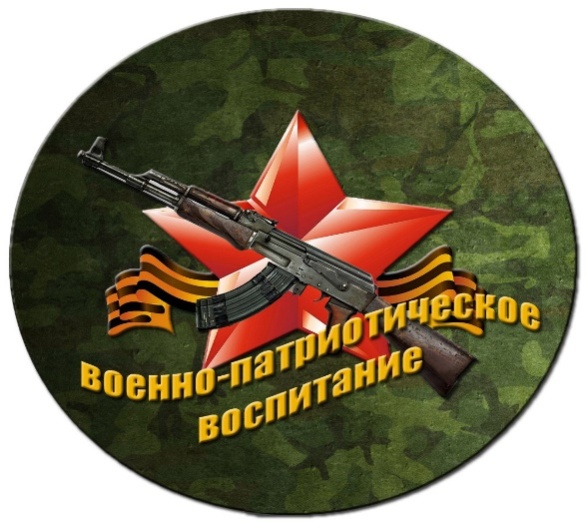 План мероприятий месячникагражданско-патриотического воспитания«Мое Отечество: я тоже частица России»»Основание: письмо Министерства общего и профессионального                     образования Ростовской области (№ 24/3.3-716 от 22.01.2021)цель:           воспитание уважения к защитникам Отечества, гордости                     и любви к России, малой родине. Сроки проведения:  20.01- 22.02.2021 г.План рассмотрен на заседании МО классных руководителей  (протокол № 4 от 22.01.21)               Заместитель директора по ВР _____________ Титаренко О.А.№МероприятиеСрокиКлассыОтветственные1Открытие месячника военно – патриотического воспитания.Знакомство с планом школы, корректировка классных планов.21.01.20211-11кл. руководители 1-112Единый тематический классный  час «День Памяти партизан села Миллерово»21.01.211-11кл. руководители 1-113Музейный урок «Миллеровские чапаевцы» (видеоролик «Вот кумшатский колодец»)21.01.218 классТитаренко О.А., рук.школьного музея4Проведение единого тематического  классного часа.Уроки мужества «Блокадный хлеб».День воинской Славы России. 26.01.2021.1-11Кл.руководители5Онлайн-урок «Урок мужества. Подвиг блокадного Ленинграда»27.01.21в 14:00 часов8-11Орлова Д.С., учитель истории,кл. рук. 8-11  6Школьный конкурс рисунков, посвященных Дню Защитника Отечества» «Память в наших сердцах жива»До 14.02.2021от класса 2  лучшие работы.1-4;5-11Зима В.П., педагог-организ, Куценко Л.В., учитель ИЗО7Подготовка к конкурсу военной песни и строевой подготовки «Смотр строя  и песни в честь Дня Защитника Отечества».19.02 20212-11- Живов В.Н.,  -Кл.руков.2-118Акция «Письмо солдату-выпускнику»До 18.02.2021ШкольнаяДумаТитаренко О.А.,рук. школьного музея9 Инсценированная  постановка(песни, стихотворения, отрывка произведения и т.д.) «Фронтовой привал».  Онлайн - режимДо 22.02.211-45-11Учителя литературы,Кл.руководители10Военно- спортивные соревнованияпо плану спортклуба «Атлант»в течение месяцаЧлены спортклуба«Атлант» Живов В.Н.,Руководитель спортклуба11Участие в районных  военно-спортивных мероприятиях«Юные патриоты»В течение месяца5-78-11Живов В.Н.Зима В.П.12Выставка-обзор книг«Порохом пропахшие страницы».10-15.02.1-11Рудова А.А.,библиотекарь.Кл.руководители13Просмотр и обсуждение фильмов военно-патриотической тематикиВ течение месяца1-11 Учителя-предметники,Кл.руководители14Школьный конкурс сочинений «Детство – опаленное войной».В течение месяца1-4 -Патюкова Е.В., - Титаренко О.А. руководители МО- учителя-предм.15День памяти о россиянах, исполнявших служебный долг за пределами Отечества. Вывод советских войск из Афганистана. Презентацияв дистанционном режиме15.02.21-Титаренко О.А.- Зима В.П.- кл. руководит16Мастер- класс по изготовлению открытки ко Дню защитника Отечества01.02.-03.02Учащиеся внеурочн. деятельнос-Куценко Л.В., учитель ИЗО17Акция «Цветы у обелиска»,  возложение цветов у памятников, мемориальных досок, закрепленных за образовательной организациейВ течение месячника(к датам)1-11- Титаренко О.А.- кл. руководители18Музыкальные переменки"Примите поздравление..."22.02.21Дежурный класс,Школьная думаЗима В.П.,учитель музыки